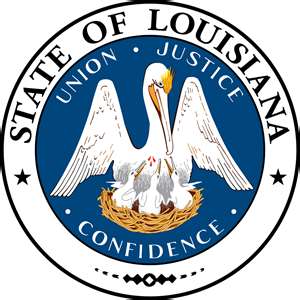 LOUISIANA BOARD OF PARDONSHEARING DOCKET:  –  Hearing Location:  LA Department of Public Safety & Corrections, Headquarters Complex504 Mayflower Street, Baton Rouge, LA  70802, 225.342.5421For more information visit doc.la.govLOUISIANA BOARD OF PARDONSHEARING DOCKET:  –  Hearing Location:  LA Department of Public Safety & Corrections, Headquarters Complex504 Mayflower Street, Baton Rouge, LA  70802, 225.342.5421For more information visit doc.la.govAssignedApplicant's NameDOC #Request/LocationJDC/LocationOffenseVote1.Adair, Bronson C.366552PWFOUT17th JDC – Lafourche32nd JDC – TerrebonneSimple Burglary; Distribution of Marijuana; Possession of CocaineGrant 5-0PWF2.Caston, Deborah L.486328PWFOUT42nd JDC - DesotoUnauthorized Use of a Movable (2 Counts)Deny0-53.Nelson (aka Rankins), Kelly A.445835PWFOUT24th JDC – JeffersonPossession of CocaineRemoved4.Wilson, Darrell E.482631CTOUnion Parish D.C.1st JDC - CaddoArmed Robbery (2 Counts)Deny0-55.Daigle Sr., Derek L.451360CTOAllen C.C.14th JDC – CalcasieuSecond Degree Kidnapping; Attempted ManslaughterDeny 0-56.Trahan, Francis R.517980CTOAvoyelles C.C.15th JDC - VermilionAttempted First Degree MurderDeny0-57.Pickens, Eric L.398619CTOAvoyelles C.C.30th JDC - VernonManslaughterGrant 5-0IPE after 30 yrsAssignedApplicant's NameDOC #Request/LocationJDC/LocationOffenseVote1.Ambo, Alonzo317747ACT 340Louisiana State Pen22nd JDC - St. TammanyHFC Distribution of Cocaine; Violation of Controlled Dangerous Substance Law Near SchoolGrant 5-0CTO 45 yrs2.Bates, Larry129842CTOLouisiana State Pen14th JDC – CalcasieuSecond Degree MurderDeny0-53.Donaldson, John L.92968CTOLouisiana State Pen1st JDC - CaddoFirst Degree Murder; Attempted Simple Escape Type IGrant 5-0CTO 99 yrs4.Gladney, James C.96496CTOLouisiana State Pen26th JDC – BossierAggravated Rape; Armed Robbery; Armed Robbery; Aggravated RapeDeny 0-55.Lennon, Dennis S.95183CTOLouisiana State PenOrleansAggravated Burglary (3 Counts); Armed Robbery (3 Counts); HFC Armed RobberyDismissed and referred to the Parole Board6.Matthews, Wilbert86721CTOLouisiana State Pen19th JDC – East Baton RougeOrleansArmed Robbery; Second Degree MurderDeny2-37.Moser Jr., John L.106150CTOLouisiana State PenOrleansAggravated Rape; Aggravated Crime Against NatureDeny0-5